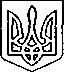 Щасливцевська  сільська  радаВиконавчий  комітетРІШЕННЯ04. 06. 2020 р.				     №79Про перенесення розгляду заяви на розміщення тимчасової споруди для провадження підприємницької діяльності.Розглянувши заяви суб’єктів підприємницької діяльності щодо можливості розміщення тимчасової споруди для провадження підприємницької діяльності та надані документи, керуючись ст. 28, п.4 Закону України «Про регулювання містобудівної діяльності», ст.30, 31 Закону України «Про місцеве самоврядування в Україні», виконком Щасливцевської сільської радиВИРІШИВ: 1. Перенести розгляд заяви на наступне засідання щодо розміщення тимчасової споруди:1.1. ФОП *** на розміщення тимчасової споруди для провадження підприємницької діяльності площею 8м2 за адресою: біля ДОЛ «Сокіл» та б/в «Оксамит» в с. Генічеська Гірка Генічеського району Херсонської області для більш детального вивчення даного питання.1.2. ФОП *** на розміщення тимчасової споруди для провадження підприємницької діяльності площею 8м2 за адресою: вул. Набережна, *** на території б/в «Оксамит» в с. Генічеська Гірка Генічеського району Херсонської області для більш детального вивчення даного питання.2. Контроль за виконанням рішення покласти на в. о. начальника відділу містобудування та архітектури – головного архітектора виконавчого комітету Щасливцевської сільської ради БОРІДКО М.Сільський голова							Віктор ПЛОХУШКО